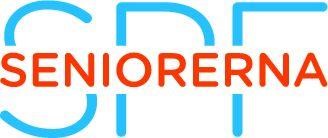 SPF Seniorerna Draken Kungsholmen  
Verksamhetsberättelse för år 2020Coronaåret 2020Ett mycket annorlunda och speciellt år är nu till ända. SPF Seniorerna har noga följt och ställt om sin verksamhet efter de rekommendationer som myndigheter och regering tagit fram. Ett ledord har varit ”ställ inte in, ställ om”. Nedan presenteras vad SPF Draken kunnat genomföra under året. Mycket viktigt har varit att hålla kontakten med våra medlemmar på de sätt som gått. Träffas utomhus, vara aktiva på sociala medier, ringa osv. Tyvärr har vi inte kunnat genomföra möten för våra nya medlemmar men har hälsat dem mycket välkomna till föreningen med brev och i tidningen Draken.Styrelse, ordinarie ledamöter Birgitta Borg, ordförande och ansvarig utgivare för tidningen SeniorDRAKEN Nini Engstrand, vice ordförande Birgitta Thulin, vice ordförandeThorvald Ehn, kassör Inger Larsson sammankallande i programgruppen  Kerstin Levisohn sammankallande i friskvårdsgruppen Elisabeth Ryde, medlemssekreterareAnna Söderström, ledamotEva Söderbärj, sekreterare Cristina Santos, ledamotBjörn Sundström, ledamotStyrelsenStyrelsen har under året haft sex protokollförda sammanträden, varav ett via plattformen Zoom. Distriktet hjälpte oss att genomföra ett ”provmöte” den 27 oktober och var oss också behjälpliga vid det digitala styrelsemötet.  Styrelsen brukar även ha olika planeringsdagar för externt och internt framåtsyftande arbete. Tyvärr har dessa dagar tvingats ställa in.Kontakt och postmottagareElisabeth RydeMail: elisabeth@ryde.seTelefon: 070-826 68 10 Revisorer Barbro Glantzberg och Krister Berinder med ersättare Göran Hiller. ValberedningBirgitta Jonsson sammankallande, Mayli Allert, Birgitta Borgström, Anders Karlberg och Karl-Ivar Borg.Kungsholmens Stadsdelsnämnds Pensionärsråd, SPR Ordinarie: Anders Lidbeck, ordf., Birgitta Dangården, Héléne SturzenbeckerErsättare: Kerstin Levisohn och Karl-Ivar Borg SPR är rådgivande till Kungsholmens stadsdelsnämnd och består av pensionärsorganisationerna. 9 sammanträden har genomförts under året per telefon. Viktiga frågor har varit bl a brist på föreningslokaler och förhållanden på äldreboenden under corona.Kommunstyrelsens pensionärsråd, KPR 
Ordinarie ledamot: Anders Lidbeck Regionens pensionärsråd, RPR Ingen representant från DrakenRepresentation inom SPF
Ledamot i förbundsstyrelsen: Birgitta Borg avgick vid del 1 av förbundets kongress i juni 2020. Del 2 kommer att ske sommar/höst 2021 med diskussioner om stadgar och motioner.Stockholmsdistriktets valberedning Nini Engstrand Citygruppen Stockholmsdistriktets samverkansgrupp för innerstadsföreningarna. Nini Engstrand Studieförbundet Vuxenskolan:Birgitta ThulinEkonomiKassör: Thorvald Ehn Bokslutet 2020 visar på ett överskott på 4 815,81. P g a pandemin minskade kostnader och minskade intäkter på annonssidan. Se balans- och resultatrapport för 2020.Medlemsutveckling Medlemssekreterare: Elisabeth RydeUnder året har antalet medlemmar varierat mellan 1200 och 1245 för att vid årets slut vara 1209. Därutöver har Draken 74 vänmedlemmar. Med tanke på den pandemi som råder och därmed inställda aktiviteter för alla medlemmar så är det positiva siffror. Glädjande nog har det dessutom tillkommit 46 nya medlemmar. Under året har inte de välkomstträffar med information om föreningen och dess verksamhet kunnat genomföras. Ambitionen är att kunna erbjuda detta så snart som möjligt. ProgramverksamhetAnsvarig: Inger Larsson Coronapandemin har satt sin prägel på Programgruppens arbete under året. Innan viruset slog till med full kraft i mitten av mars, kunde vi ha ett Öppet hus och en guidad visning på Dramaten i februari samt två modekvällar i butiken O´Sofina i början av mars. Därefter ställdes alla besök och utflykter in. Efter sommaren lättade restriktionerna och vi kunde genomföra en utomhusvisning i Stadshusträdgården samt två välbesökta Öppet hus i september. Från och med oktober har inga planerade aktiviteter kunnat genomföras.FritidsaktiviteterSamordnare: Kerstin Levisohn Coronapandemin har medfört att många av våra populära fritidsaktiviteter varit inställda. Det som har genomförts är Gubblunken, Tjejlunken, Boule (utomhus) och Stavgång på Essingen.Allt med hänsyn tagen till de rekommendationer som finns angående avstånd osv.Under året har vi haft samarbete med Activage på Kungsholmen. I och med detta kan våra medlemmar erbjudas träning på gym med rabatterade priser. Under året har man genomfört gruppaktiviteter utomhus.Resor Ansvariga: Lars Roxtorp och Lou-Lou Hoekstra-Skoog2020 blev ett år då vi planerat ett antal dags- och längre resor till olika mål. Coronan har gjort att vi försökt ändra tidpunkter ett flertal gånger men den enda resa vid hann med var en grupp till Mae Phim i Thailand i februari.  TeaterTeaterombud: Solveig LarssonBegränsat utbud p g a pandemin.Hälsoprojekt Ansvarig: Birgitta BorgGruppen kallas numera Socialmedicinska gruppen. Har inriktning på hälsa, sjukvård, omsorg, boende, ekonomi, ensamhet och trygghetsfrågor.
Volontärer: Ansvarig: Karl-Ivar Borg   I samband med besöksförbud på vård-och omsorgsboenden upphörde volontärverksamheten på Stockholms sjukhem i mars.SeniorDRAKENRedaktör: Bengt MagnussonTidningen har utkommit med fyra nummer under 2020 med resp 24, 20, 20 och 16 sidor, ett vikande antal p g a färre aktiviteter och färre annonser under pandemin. Under året har Draken genomgått en ansiktslyftning i form av ny layout och delvis annorlunda disponering av innehållet. Den nya formen lanserades i o m nr 3, som bl a innehöll en intervjuartikel med författaren Hans Lagerberg och en presentation av hans bok Alla dessa författare på Kungsholmen (utg 2014). Under 2021 kommer en trogen skara av uppgiftslämnare fortsatt att bidra med material under Drakens stående rubriker. Tidningens redaktör under många förtjänstfulla år, Birgitta Jonsson, avtackades för sin insats vid ett redaktionsmöte i hennes hem av föreningens ordförande Birgitta Borg. Som vanligt har Lars Roxtorp och Karl-Ivar Borg arbetat med annonsförsäljning.Webmaster: Birgitta Althén  Vår hemsida, www.spfdraken.se, betyder mycket för att vår förening ska uppmärksammas och den har hållits föredömligt aktuell och lättläst.  Facebook Ansvarig: Birgitta JonssonVår öppna Facebooksida har fått ett ökat antal besökare. Här tas föreningsnyheter och information från vårt förbund och olika andra media upp. Allt för att ge en bild av sådant som är intressant för seniorer. Alla följare är välkomna att interagera på sidan.Kontakter med pressen Ansvarig: Birgitta ThulinVi har fortsatt att bygga upp kontakter med vår lokaltidning, Mitt i Kungsholmen. Ett antal debattinlägg har publicerats.  Inläggen har berört ämnen som lokalproblematiken, pandemin med krav på hur förhållanden för seniorer måste förändras och hur Stockholm ska kunna bli en äldrevänlig stad, tillgänglig för alla. Vi har även publicerats i tidningen Senioren och Norrtälje tidning. Bevakning och besvarande av andra intressanta inlägg både digitala och i pappersmedia är en viktig del.Lokal samverkan Ansvarig: Nini EgstrandP g a pandemin genomfördes inte den gemensamma, årligen återkommande Seniordagen tillsammans med PRO.Träfflokalen Baltzar där vi brukar ha en del av vår verksamhet har under året varit stängd. Vi saknar vår möjlighet att träffas där och ser fram emot en fortsättning på detta samarbete. Styrelsen önskar här framföra ett STORT TACK till alla aktiva medlemmar som genom sitt arbete och sin person bidragit till att vi lyckats ställa om och inte ställa in under 2020. Birgitta Borg                                           Nini Engstrand 	                        Thorvald Ehn                                           Inger Larsson                                         Kerstin Levisohn                         Elisabeth Ryde    Cristina Santos                                    Björn Sundström                          Eva Söderbärj                               Anna Söderström 	                    Birgitta Thulin                 